Общие тенденции на вторичном рынке квартир Санкт-Петербурга. Итоги 2015 года.(Мария Бент, САРН, ГК "Бюллетень Недвижимости")_____________________________________________________________________________________За минувший 2015 год изменение средней цены предложения на вторичном рынке квартир в рублевом эквиваленте составило минус 0,1%, это 72 тыс. руб. с кв. м. Показатель средней цены предложения в декабре 2015 года составил 103 тыс. руб. за кв. м.Доля объектов, цена которых меньше 85 тыс. руб. за кв. м, составила в декабре 2015 года 23,7% от общего объема предложения квартир. Большую долю рынка занимает диапазон цены от 85 до 105 тыс. руб. за кв. м, это 41,4% от объема выставленных на продажу квартир. Диапазон стоимости квадратного метра от 105 до 125 тыс. руб. занимает 21,6%. Доля дорогих объектов, цена которых превышает 125 тыс. руб. за кв. м, составляет 13,2% от всего предложения.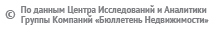 Распределение цены (тыс. руб./кв. м), % от общего объема предложенияРаспределение цены (тыс. руб./кв. м), % от общего объема предложенияОбъем предложения в декабре 2015 года составил 13,6 тысячи квартир, выставленных на продажу в течение месяца, что на 16,1% ниже показателя в декабре 2014 года. Максимальный объем предложения за прошедший год зафиксирован в декабре 2014 года.Объем предложения (квартир в месяц)Минимальный срок экспозиции, как правило, у ликвидного жилья – однокомнатных и малогабаритных двухкомнатных квартир. Максимальный период рекламы – у квартир с числом комнат более трех. Время экспозиции объектов на конец ноября 2015 года в среднем по вторичному рынку квартир составило 46 дней, что на 3,2% выше по сравнению с ноябрем 2014 года.Время экспозиции, количество дней в листингах БННа конец декабря 2015 года суммарная площадь выставленных на продажу квартир составила 0,8 млн кв. м. В данном объеме преобладали трех- и двухкомнатные квартиры, что составило 241 и 293 тыс. кв. м жилья соответственно. Для сравнения: в декабре 2014 года суммарная площадь выставленных на продажу квартир была 0,9 млн кв. м. В декабре 2015 года максимальное количество предложений однокомнатных квартир, выставленных на продажу, зафиксировано в диапазоне от 27 до 42 кв. м общей площади, что занимает 74,1% от всего объема по указанному типу. В сегменте двухкомнатных квартир максимальное предложение объектов приходится на диапазоны от 40 до 50 и от 50 до 60 кв. м, что в сумме составляет 70,7%. По трехкомнатным максимальное число предложений объектов находится в диапазоне общей площади от 55 до 85 кв. м, это 65,1% от всего объема по данному типу квартир. В структуре предложения на вторичном рынке квартир по-прежнему преобладают одно-, двух- и трехкомнатные квартиры, они составили в декабре 2015 года 91,5% рынка, многокомнатные – в среднем 8,5% от общего объема.В предложении с разбивкой по типу дома в 2015 году, как и в 2014-м, преобладают кирпичные и кирпично-монолитные дома, в сумме их доля на конец декабря 2015-го составляет 40,6%. Также наибольший объем в структуре предложения занимают панельные дома старой постройки – 27,4% от всего рынка. Меньший процент приходится на квартиры в сталинских домах.Структура предложения по районам на вторичном рынке квартир в общем объеме остается практически неизменной. На конец 2015 года лидирующие позиции занимают Приморский, Невский и Выборгский районы Петербурга, составляющие 12,1%, 11,8% и 10,4% соответственно от всего объема рынка вторичных квартир. Минимальную долю составляет предложение в Адмиралтейском и Петроградском районах, на каждый район она не превышает 4,2% от общего объема выставленных на продажу квартир.Структура по районам, % от общего объема предложенияВ среднем по вторичному рынку цена предложения на однокомнатные квартиры понизилась за минувший год на 1,7%, на двухкомнатные понизилась на 2,4%. Трехкомнатные квартиры подешевели на 0,1%. Средние цены предложения на конец 2015 года составили на однокомнатные квартиры 4 млн руб., на двухкомнатные – 5,7 млн руб., на трехкомнатные – 8 млн руб.Динамика цен по типу квартир, руб./кв. мЦены по типу квартир, руб./кв.м.По типу дома на вторичном рынке квартир за прошедший 2015 год больший процент изменения цены квадратного метра показали квартиры в кирпично-монолитных домах. Наименьший процент изменения продемонстрировали квартиры в домах старого фонда с капитальным ремонтом.Цены по типу дома, руб./кв. мЗа прошедший 2015 год самый большой процент изменения средней цены предложения на вторичном рынке показали трехкомнатные квартиры в кирпично-монолитных домах. Изменение составило 11,9%. Самыми дорогими по стоимости квадратного метра по-прежнему являются однокомнатные квартиры в домах старого фонда с капитальным ремонтом – 124,4 тыс. руб. за кв. м (в среднем 5,3 млн руб. за квартиру), без капитального ремонта – 126,9 тыс. руб. за кв. м (в целом это 4,8 млн руб. за объект). Самыми дешевыми вариантами остаются трехкомнатные квартиры группы домов «старая панель»: на конец декабря 2015 года средняя цена предложения составила 82,6 тыс. руб. за кв. м (5,2 млн руб. за квартиру). Цена по типу дома и типу квартир, руб./кв. мОднокомнатные квартирыДвухкомнатные квартирыТрехкомнатные квартирыСамое дорогое жилье предлагается в центральных районах города (Центральном, Петроградском, Василеостровском, Адмиралтейском и Московском). Средняя цена «квадрата» в этих районах в конце 2015 года – от 106 до 155,8 тыс. руб. Самые дешевые квартиры – в Красносельском и Невском районах Петербурга, метр жилья в них стоит в среднем от 81 тыс. руб., в зависимости от типа квартиры и типа дома.  Цена по району и типу квартир, руб./кв. м_____________________________________________________________________________Отчет выполнен в соответствии с методологией Главного аналитика РГР Г.М. СтерникаПодготовлено: Бент М.А., САРН, ООО «ГК «Бюллетень Недвижимости»тел. (812) 325-06-81, e-mail: analitika@bn.ru, web-сайт: www.bn.ruДинамика цен на вторичном рынке, руб./кв. мИзменение цены, % к предыдущему месяцуТыс. руб./кв. мДекабрь 2014 г.Декабрь 2015 г.<756.50%7.28%75-8514.39%16.45%85-9520.81%21.43%95-10521.54%19.97%105-11514.79%13.37%115-1258.41%8.26%125-1355.19%4.97%135-1452.59%2.75%>1455.78%5.52%Суммарная площадь квартир, тыс. кв. мСуммарная площадь квартир, тыс. кв. мДиапазоны площади по типам квартир, кв. мДиапазоны площади по типам квартир, кв. мСтруктура по типам домов, % от общего объема предложенияСтруктура по типам квартир, % от общего объема предложенияТип квартирыЦенаДекабрь 2014 г.Декабрь  2015 г.Изменениеза год1кквтыс. руб.4 1653 9751кквруб./кв. м109 426107 616-1.65%2кквтыс. руб.6 0025 6712кквруб./кв. м102 610100 146-2.40%3кквтыс. руб.8 2027 9813кквруб./кв. м98 65098 598-0.05%4кквтыс. руб.11 69911 6234кквруб./кв. м101 984102 2970.31%Динамика цен по типу дома, руб./кв. мДинамика цен по типу дома, руб./кв. мТип дома Декабрь 2014 г.Декабрь 2015 г.Изменение за годКирпич105 011104 351-0.63%Кирпич/монолит109 966114 6654.27%Новая панель107 235105 805-1.33%Старая панель95 09893 382-1.80%Сталинские92 12089 344-3.01%Старый фонд108 393111 4442.81%Старый фонд КР99 888102 9133.03%Тип дома Тыс. руб.Руб./кв. мИзменение за годКирпич4 024107 807-2.8%Кирпич/монолит4 225111 6310.2%Новая панель4 171108 002-1.7%Сталинские3 69599 971-2.6%Старая панель4 630118 575-1.4%Старый фонд3 385101 036-2.7%Старый фонд КР4 794126 8694.7%Тип домаТыс. руб.Руб./кв. мИзменение за годКирпич5 581101 363-2.0%Кирпич/монолит7 481111 8083.9%Новая панель6 470103 232-6.8%Сталинские4 91192 688-3.1%Старая панель6 550114 1423.1%Старый фонд4 18887 926-4.5%Старый фонд КР6 809107 7331.0%Тип домаТыс. руб.Руб./кв. мИзменение за годКирпич8 257102 6940.3%Кирпич/монолит12 078120 47311.9%Новая панель9 381102 1801.9%Сталинские6 32188 028-0.9%Старая панель8 560105 939-0.2%Старый фонд5 15282 573-2.2%Старый фонд КР8 52499 9151.1%РайонОднокомнатные квартиры Однокомнатные квартиры Однокомнатные квартиры Однокомнатные квартиры Двухкомнатные квартиры Двухкомнатные квартиры Двухкомнатные квартиры Двухкомнатные квартиры РайонЦена, руб./кв. мЦена, руб./кв. мИзменение за годИзменение за годЦена, руб./кв. мЦена, руб./кв. мИзменение за годИзменение за годРайондекабрь 2014 г.декабрь 2015 г.руб./кв. м%декабрь 2014 г.декабрь 2015 г.руб./кв. м%Адмиралтейский125 414131 8336 4195.1%106 858108 7521 8941.8%Василеостровский132 752127 215-5 537-4.2%117 214116 009-1 205-1.0%Выборгский107 338105 300-2 038-1.9%102 43498 891-3 543-3.5%Калининский108 755103 695-5 061-4.7%96 16292 905-3 258-3.4%Кировский107 874104 240-3 634-3.4%98 14694 775-3 370-3.4%Красногвардейский103 540100 015-3 525-3.4%92 85989 236-3 623-3.9%Красносельский97 48496 101-1 383-1.4%87 85687 123-733-0.8%Московский120 011114 025-5 985-5.0%110 450107 637-2 812-2.5%Невский99 530100 5541 0231.0%88 93589 4174810.5%Петроградский147 024155 7628 7395.9%131 513139 7878 2736.3%Приморский110 580108 793-1 787-1.6%105 845103 538-2 307-2.2%Фрунзенский 108 881107 864-1 016-0.9%95 65492 172-3 482-3.6%Центральный132 796133 7349390.7%121 349122 4841 1350.9%РайонТрехкомнатные квартиры Трехкомнатные квартиры Трехкомнатные квартиры Трехкомнатные квартиры РайонЦена, руб./кв. мЦена, руб./кв. мИзменение за год Изменение за год Райондекабрь 2014 г.декабрь 2015 г.руб./кв. м%Адмиралтейский99 753105 9706 2176.2%Василеостровский111 560111 058-502-0.4%Выборгский96 94197 3974560.5%Калининский93 94191 845-2 096-2.2%Кировский90 82488 204-2 620-2.9%Красногвардейский91 88988 231-3 657-4.0%Красносельский80 14480 9518071.0%Московский110 095107 634-2 462-2.2%Невский83 43884 4791 0411.2%Петроградский122 978134 11711 1399.1%Приморский97 690100 9133 2243.3%Фрунзенский 91 44988 965-2 484-2.7%Центральный115 260117 3622 1021.8%